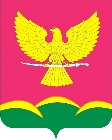 АДМИНИСТРАЦИЯ НОВОТИТАРОВСКОГОСЕЛЬСКОГО ПОСЕЛЕНИЯ ДИНСКОГО РАЙОНАПОСТАНОВЛЕНИЕот 29.06.2021                                                                                              № 309 станица НовотитаровскаяО внесении изменений в постановление администрации Новотитаровского сельского поселения от 24 октября 2018 года № 442 «Об утверждении муниципальной программы «О проведении работ по уточнению записей в похозяйственных книгах» на 2019-2020 годы»В связи с увеличением финансирования программы, на основании Устава Новотитаровского сельского поселения Динского района п о с т а н о в л я ю:1. Внести в постановление администрации Новотитаровского сельского поселения от 24 октября 2018 года № 442 «Об утверждении муниципальной программы «О проведении работ по уточнению записей в похозяйственных книгах» на 2019-2020 годы» следующие изменения:1) в наименовании и последующем цифры «2019-2020» заменить цифрами «2019-2021»2) в приложение к постановлению администрации Новотитаровского сельского поселения от 24 октября 2018 года № 442 «Об утверждении муниципальной программы «О проведении работ по уточнению записей в похозяйственных книгах» на 2019-2020 годы» - позицию «Объем и источники финансирования муниципальной программы» паспорта Программы изложить в следующей редакции:- в разделе 3 «Обоснование ресурсного обеспечения программы» 3 абзац изложить в следующей редакции:«Общий объем финансирования программы составляет 1452289 рублейиз них:2) Приложение № 1 к муниципальной программе «О проведении работ по уточнению записей в похозяйственных книгах» на 2019–2020 годы» изложить в следующей редакции (приложение № 1).3) Приложение № 2 к муниципальной программе «О проведении работ по уточнению записей в похозяйственных книгах» на 2019–2020 годы» изложить в следующей редакции (приложение № 2).2. Финансово–экономическому отделу администрации Новотитаровского сельского поселения (Кожевникова) предусмотреть финансирование расходов по программе и произвести расходы на мероприятия, предусмотренные программой, в пределах объемов средств, предусмотренных на эти цели в бюджете Новотитаровского сельского поселения на 2020-2021 годы. 3. Отделу по общим и правовым вопросам администрации Новотитаровского сельского поселения (Омельченко) обеспечить выполнение мероприятий программы.4. Контроль за выполнением настоящего постановления возложить на заместителя главы Новотитаровского сельского поселения О.А. Пройдисвет.5. Настоящее постановление вступает в силу со дня его подписания. Исполняющий обязанности главы Новотитаровского сельского поселения                                                                            Г.Н.Черныш Объем и источники финансирования Программыобщий объем финансирования программы из средств бюджета поселения составляет 1452289 руб.:в 2019 году - 348763 руб.;в 2020 году - 514763 руб.в 2021 году - 588763 руб.№п/пНаименование направлений программыОбъем финансирования из бюджета поселения:Объем финансирования из бюджета поселения:Объем финансирования из бюджета поселения:№п/пНаименование направлений программы2019 год2020 год2021 год1.Подворный обход хозяйств3487633487633487632.Подключение к ГИС «Похозяйственная книга»016600002.1.Приобретение компьютерной техники (процессор, монитор, клавиатура, мышка, источник бесперебойного питания, МФУ).09600002.2.Услуги по обеспечению безопасности персональных данных 07000002.3.Подготовка к закладке похозяйственных книг00240000Всего по программе:Всего по программе:348763514763588763».